PHYS 212    MWF 9:30-10:20    S2011   Study Guide for Test #4     Chapters 27,28,29&30

Test will consist of multiple choice questions, regular questions, derivations, and problems.

1. Chapter Reading.2. Practice WileyPlus assignments.
Chap 27: 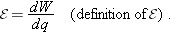 Ohm’s law: v = iR	Power:  		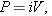 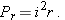 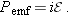 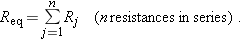 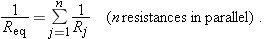 Analyzing circuits using loop rule. Understanding the behavior of RC circuits. 

Chap 28:Electric force on a charge: Magnetic force on a moving charge:   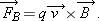 Net force on a moving charge in electric and magnetic fields: A Charged Particle Circulating in a Magnetic Field: 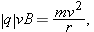 Magnetic Force on a Current-Carrying Wire A straight wire carrying a current i in a uniform magnetic field experiences a sideways force 

Finding magnetic field using Ampere’s law and Biot-Savart law.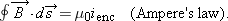 Chap 30: Faraday’s law of induction.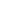 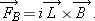 Chap 29: Magnetic Field of a Long Straight Wire: Chap 29: Magnetic Field of a Long Straight Wire: 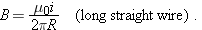 